||Jai Sri Gurudev||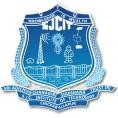 SJC Institute of Technology, Chickballapur–562101RESUME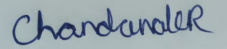 Date: 5-11-21                                                                                                                    Signature of the CandidateName  CHANDANA K R  CHANDANA K R  CHANDANA K R  CHANDANA K R  CHANDANA K R  CHANDANA K RDateofBirth  02-March-1987  02-March-1987  02-March-1987  02-March-1987  02-March-1987  02-March-1987AddressContact Address: #3, III Div, Old bazzar road, Near Jain temple,                                    Chickballapur-562101  Residential Address:  Same  Contact No: 9738118585	E-mail:  chandana.chandanakr@gmail.comContact Address: #3, III Div, Old bazzar road, Near Jain temple,                                    Chickballapur-562101  Residential Address:  Same  Contact No: 9738118585	E-mail:  chandana.chandanakr@gmail.comContact Address: #3, III Div, Old bazzar road, Near Jain temple,                                    Chickballapur-562101  Residential Address:  Same  Contact No: 9738118585	E-mail:  chandana.chandanakr@gmail.comContact Address: #3, III Div, Old bazzar road, Near Jain temple,                                    Chickballapur-562101  Residential Address:  Same  Contact No: 9738118585	E-mail:  chandana.chandanakr@gmail.comContact Address: #3, III Div, Old bazzar road, Near Jain temple,                                    Chickballapur-562101  Residential Address:  Same  Contact No: 9738118585	E-mail:  chandana.chandanakr@gmail.comContact Address: #3, III Div, Old bazzar road, Near Jain temple,                                    Chickballapur-562101  Residential Address:  Same  Contact No: 9738118585	E-mail:  chandana.chandanakr@gmail.comDepartment/Discipline  Computer Science and Engineering  Computer Science and Engineering  Computer Science and Engineering  Computer Science and Engineering  Computer Science and Engineering  Computer Science and EngineeringEducational QualificationsExam PassedInstitution |UniversityInstitution |UniversityInstitution |University%& ClassObtainedYearEducational QualificationsDegree:B.E/B.Tech  Nagarjuna College of Engineering &   Technology, Bangalore  Nagarjuna College of Engineering &   Technology, Bangalore  Nagarjuna College of Engineering &   Technology, Bangalore64%  / I class   2008Educational QualificationsPG:M.E/MTech/MS  S.J.C. Institute of Technology,   Chickballapur.  S.J.C. Institute of Technology,   Chickballapur.  S.J.C. Institute of Technology,   Chickballapur.71%  / FCD2012ExperienceNature of ExperienceNature of ExperienceNature of ExperienceNo. of YearsNo. of YearsNo. of YearsExperienceTeachingTeachingTeaching777Experience   Total  No .of  years of Experience   Total  No .of  years of Experience   Total  No .of  years of Experience777Experience DetailsDesignationDesignationInstitution/OrganizationInstitution/OrganizationDurationDurationExperience Details Assistant Professor Assistant Professor  Sha-Shib College of Engineering  Sha-Shib College of EngineeringAug 2018 – Aug 2021Aug 2018 – Aug 2021Experience Details Assistant Professor Assistant Professor M.S Engineering College M.S Engineering CollegeAug 2012 – Jun  2015Aug 2012 – Jun  2015Experience Details  Lecturer  Lecturer M.S Engineering College M.S Engineering CollegeAug 2008 – Jul 2009Aug 2008 – Jul 2009National/International Workshops /Seminars/Conferences AttendedArtificial Intelligence and Machine Learning,  SJCITAdvanced DSP and its Applications,  SJCITArtificial Intelligence and Machine Learning,  SJCITAdvanced DSP and its Applications,  SJCITArtificial Intelligence and Machine Learning,  SJCITAdvanced DSP and its Applications,  SJCITArtificial Intelligence and Machine Learning,  SJCITAdvanced DSP and its Applications,  SJCITArtificial Intelligence and Machine Learning,  SJCITAdvanced DSP and its Applications,  SJCITArtificial Intelligence and Machine Learning,  SJCITAdvanced DSP and its Applications,  SJCITNo .of Papers Presented/Books Published      Modern Trends in Electronics and Communication,  SJCIT      Modern Trends in Electronics and Communication,  SJCIT      Modern Trends in Electronics and Communication,  SJCIT      Modern Trends in Electronics and Communication,  SJCIT      Modern Trends in Electronics and Communication,  SJCIT      Modern Trends in Electronics and Communication,  SJCIT